LAMPIRAN-LAMPIRANLampiran 1RINGKASAN MATERIMenghitung luas persegi dan persegi panjangMenghitung luas persegi panjangContoh :Luas daerah bidang datar adalah persegi satuan yang menutupi bangun tersebut    	 Persegi Satuan	3 satuan 5 satuanMenghitung banyak persegi satuan sama dengan menghitung luas bidang datar tersebut.Luas persegi panjang di atas adalah 15 satuan persegi.Diperoleh dari = 5 satuan × 3 satuan = 15 satuanLuas persegi panjang = panjang × lebar = p × lPerlu di ingat !!!Rumus luas persegi panjang (L) = p × lMenghitung luas persegi Contoh :Luas persegi di samping adalah 9 satuanpersegi.Diperoleh dari = 3 satuan × 3 satuan	                                       3 satuan= 9 satuanLuas persegi = sisi × sisi= s × s				      3 satuanLampiran 2SOAL PRETESTHitunglah luas bangun dibawah ini !	6 cm		       10 cm4 cm		4 cm				7 cm15 cm	       9 cm		  9 cm				         9 cm		16 cmLampiran 3SOAL SIKLUS IHitunglah luas bangun dibawah ini !	7 cm		       11 cm5 cm		5 cm				10 cm16 cm	       7 cm		  7 cm				         9 cm		15 cmLampiran 4SOAL SIKLUS IIAyo menyelesaikan soal-soal cerita, lalu isilah pada kolom teka-teki !Sapu tangan Rina memiliki panjang 15 cm dan lebar 12 cm. Berapa cm2-kah luas sapu tangan Rina ?Kebun pak Dipo berbentuk persegi panjang. Ukuran panjangnya 18 m dan lebar 12 m. Berapa meterkah luas kebun pak Dipo ?Panjang meja Bobi 9 cm. Lebar meja tersebut 7 cm. Berapa cm2-kah luas meja belajar Bobi ?Taman SD Gempita memiliki panjang 18 cm dan lebar 8 cm. Berapa cm2-kah luas taman SD Gempita ?Ubin berbentuk persegi. Panjang sisinya 15 cm. Berapa cm2-kah luas ubin tersebut ?Sebuah taplak meja berukuran panjang 9 cm dan lebar 7 cm. Berapa cm2-kah luas taplak meja tersebut ?Amin membuat bangun persegi panjang. Panjangnya 11 cm dan lebarnya 7 cm. Berapa cm2-kah luas persegi panjang yang dibuat Amin ?Bima mempunyai persegi. Dengan ukuran sisina 17 cm. Berapa cm2-kah luas persegi Bima ?Rian mempunyai kertas berwarna yang berbentuk persegi. Dengan panjang sisinya 14 cm. Berapa cm2-kah luas kertas berwarna Rian ?Yuni membeli kain berukuran panjang 12 dm dan lebar 9 dm. Berapa dm2-kah luas kain yang dibeli Yuni ?Lampiran 5SOAL POSTEST	Kerjakan soal-soal dibawah ini dengan benar !Luas bangun disamping adalah ...... satuan persegi
Luas bangun disamping adalah ...... satuan persegi	13 cm		Luas bangun disamping adalah ...... cm2	18 cm	17 cm			Luas bangun disamping adalah ...... cm2Tentukan luas persegi yang panjang sisinya 9 cm !Tentukan luas persegi panjang yang mempunyai panjang 15 cm dan lebar 8 cm !Desi mempunyai kain berbentuk persegi panjang. Ukuran panjangnya 75 cm dan lebar 40 cm. Berapa cm2-kah luas kain Desi ?Sebuah papan berbentuk persegi. Panjang sisinya 30 cm. Berapa cm2-kah luas papan itu ?Ruang aula berbentuk persegi panjang. Ukuran panjangnya 23 m dan lebarnya 12 m. Berapa m2-kah luas ruang aula tersebut ?Meja Rudi berbentuk persegi, panjang sisinya 15 cm. Berapa cm-kah luas meja Rudi ?Lampiran 6KUNCI JAWABANSoal Pretest601610581144Soal Siklus I772516049135Soal Siklus II180			6.   63216			7.   7763			8.   289144			9.   196225		          10.   108Soal Postest20			6.   12025			7.   3000234			8.   900289			9.   27681		          10.   225Lampiran 7PEDOMAN WAWANCARA GURUHari/ tanggal	:Siklus ke	:Pertanyaan:Bagaimanakah pendapat Bapak tentang pelaksanaan metode bermain pada pembelajaran Matematika ?Menurut Bapak, apakah metode pembelajaran ini dapat meningkatkan motivasi dan prestasi belajar siswa ?Adakah kendala yang dihadapi selama pelaksanaan metode pembelajaran ini ?Usaha-usaha apa saja yang Bapak lakukan untuk mengatasi kendala tersebut ? Menurut Bapak, apakah ada perubahan sikap siswa sebelum dan sesudah penerapan metode bermain ini ?Lampiran 8PEDOMAN WAWANCARA SISWAHari/ tanggal	:Siklus ke	:Pertanyaan:Apakah kamu kesulitan dalam mempelajari matematika ?Apakah kamu menyukai pelajaran matematika/ tidak? Mengapa ?Kamu senang atau tidak belajar matematika dengan cara bermain/ ? Mengapa ?Apakah kamu senang dengan model permainan yang digunakan dalam belajar matematika di kelas ?Apakah kamu senang dengan media yang digunakan untuk bermain ?Setelah belajar matematika dengan cara bermain, apakah kamu sekarang tambah senang dengan pelajaran matematika ?Setelah belajar matematika dengan cara bermain, apakah kamu sekarang lebih paham dengan materi pelajaran yang telah diajarkan ?Setelah belajar matematika dengan cara bermain, apakah nilai kamu pada setiap latihan soal atau ulangan menjadi meningkat ?Lampiran 9Format observasi guru / penelitiSiklus 1Materi			:	Hari / tanggal		:Pukul			:PetunjukIsilah kolom skor sesuai pedoman penskoran berikut : Pedoman penskoran sesuai indikator.Skor 5 jika semua deskriptor munculSkor 4 jika tiga deskriptor yang munculSkor 3 jika dua deskriptor yang munculSkor 2 jika satu deskriptor yang munculSkor 1 jika tidak ada  deskriptor yang munculIsilah kolom catatan dengan deskriptor-deskriptor yang munculProsentase nilai rata-rata 	=  x 100	= 88,5 %Taraf keberhasilan tindakan90%  ≤ NR ≤ 100%	: Sangat baik80%  ≤ NR ≤ 89%	: Baik70%  ≤ NR ≤ 79%	: Cukup60%  ≤ NR ≤ 69%	: Kurang0%  ≤ NR ≤ 59%	: Kurang sekaliBlitar,        Mei 2012Observer(...............................)Lampiran 10Format observasi guru / penelitiSiklus IIMateri			:	Hari / tanggal		:Pukul			:PetunjukIsilah kolom skor sesuai pedoman penskoran berikut : Pedoman penskoran sesuai indikator.Skor 5 jika semua deskriptor munculSkor 4 jika tiga deskriptor yang munculSkor 3 jika dua deskriptor yang munculSkor 2 jika satu deskriptor yang munculSkor 1 jika tidak ada  deskriptor yang munculIsilah kolom catatan dengan deskriptor-deskriptor yang munculProsentase nilai rata-rata 	=   x 100 	 = 97,14%Taraf keberhasilan tindakan90%  ≤ NR ≤ 100%	: Sangat baik80%  ≤ NR ≤ 89%	: Baik70%  ≤ NR ≤ 79%	: Cukup60%  ≤ NR ≤ 69%	: Kurang0%  ≤ NR ≤ 59%	: Kurang sekaliBlitar,        Mei 2012Observer					     (...............................)Lampiran 11Format observasi siswaSiklus IMateri			:	Hari / tanggal		:Pukul			:PetunjukIsilah kolom skor sesuai pedoman penskoran berikut : Pedoman penskoran sesuai indikator.Skor 5 jika semua deskriptor munculSkor 4 jika tiga deskriptor yang munculSkor 3 jika dua deskriptor yang munculSkor 2 jika satu deskriptor yang munculSkor 1 jika tidak ada  deskriptor yang munculIsilah kolom catatan dengan deskriptor-deskriptor yang munculProsentase nilai rata-rata 	=  x 100 	 = 83,3 %Taraf keberhasilan tindakan90%  ≤ NR ≤ 100%	: Sangat baik80%  ≤ NR ≤ 90%	: Baik70%  ≤ NR ≤ 70%	: Cukup60%  ≤ NR ≤ 70%	: Kurang0%  ≤ NR ≤ 60%	: Kurang sekaliBlitar,         Mei 2012Observer(...............................)Lampiran 12Format observasi siswaSiklus IIMateri			:	Hari / tanggal		:Pukul			:PetunjukIsilah kolom skor sesuai pedoman penskoran berikut : Pedoman penskoran sesuai indikator.Skor 5 jika semua deskriptor munculSkor 4 jika tiga deskriptor yang munculSkor 3 jika dua deskriptor yang munculSkor 2 jika satu deskriptor yang munculSkor 1 jika tidak ada  deskriptor yang munculIsilah kolom catatan dengan deskriptor-deskriptor yang munculProsentase nilai rata-rata 	=  x 100 	 = 90 %Taraf keberhasilan tindakan90%  ≤ NR ≤ 100%	: Sangat baik80%  ≤ NR ≤ 90%	: Baik70%  ≤ NR ≤ 70%	: Cukup60%  ≤ NR ≤ 70%	: Kurang0%  ≤ NR ≤ 60%	: Kurang sekaliBlitar,         Mei 2012Observer(...............................)Lampiran 13LEMBAR OBSERVASI MOTIVASI SISWA TERHADAP MATEMATIKASekolah		: MI Miftahul Huda TawangrejoMateri		: Luas Persegi dan Persegi Panjang	Hari / tanggal	:Pukul		:Isilah kolom skor sesuai pedoman penskoran berikut : Berilah tanda check list (√) pada kolom jika siswa melakukannya !Skor 5 jika siswa benar-benar menunjukkan aktivitas seperti yang dituliskan dalam pernyataan.Skor 4 jika siswa selalu menunjukkan aktivitas seperti yang dituliskan dalam pernyataan tetapi belum sepenuhnya baik.Skor 3 jika siswa memiliki kecendurungan menunjukkan aktivitas seperti yang ditulis dalam pernyataan.Skor 2 jika siswa kurang menunjukkan aktivitas seperti yang ditulis dalam pernyataan.Skor 1 jika siswa tidak menunjukkan aktivitas seperti yang dituliskan dalam pernyataan.X = Keterangan:X = persentase total yang diperolehA = jumlah skor yang diperoleh siswaB = jumlah skor total maksimal.Observer         (....................) KEMENTERIAN AGAMA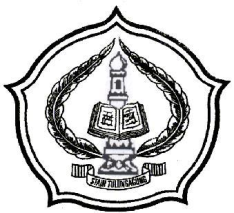 SEKOLAH TINGGI AGAMA ISLAM NEGERI(STAIN) TULUNGAGUNGJl. Mayor Sujadi Timur 46 Telp. (0355) 321513 Fax. (0355) 321656Tulungagung – Jawa Timur 66221 e-mail :    stain_tagung@yahoo.co.idKARTU BIMBINGANCatatan : Kartu agar dibawa waktu bimbingan untuk diisi oleh pembimbing.PERNYATAAN KEASLIAN TULISANSaya yang bertanda tangan di bawah ini :	Nama	: Lilis Mukholifah	NIM	: 3217083041	Jurusan	: Tarbiyah 	Program Studi	: PGMI (Pendidikan Guru Madrasah Ibtida’iyah)Menyatakan dengan sebenarnya bahwa skripsi yang saya tulis ini benar-benar merupakan hasil karya saya sendiri, bukan merupakan pengambil alihan tulisan atau pikiran orang lain yang saya akui sebagai hasil atau pikiran saya sendiri.Apabila dikemudian hari terbukti atau dapat dibuktikan skripsi ini hasil jiplakan, maka saya bersedia menerima sanksi atas perbuatan tersebut.BIODATA PENULISNama 			: Lilis MukholifahJenis kelamin		: PerempuanTempat, tanggal lahir	: Blitar, 07 Oktober 1989	Alamat			: Ds. salam,  				  Kec. Wonodadi, Kab. BlitarJurusan/ prodi		: Tarbiyah/ Pendidikan Guru Madrasah Ibtida’yahNIM			: 3217083041Riwayat Pendidikan	: TK Dharma Wanita Jaten ( 1995 – 1996 )SDN Jaten (1996 – 2002)MTsN Ngantru, Tulungagung (2002 – 2005)MAN Kunir, Wonodadi ( 2005 – 2008 )STAIN Tulungagung (2008– sekarang)123456789101112131415123456789112233445566778899100Tahap Indikator Deskriptor Skor Catatan Awal Melakukan aktifitas rutin sehari-hariMengucap salamMengabsen siswaMenciptakan suasana belajar yang kondusifMembangkitkan keterlibatan siswa4a, c, dMenyampaikan tujuanTujuan pembelajaran disampaikan diawal pembelajaranTujuan pembelajaran sesuai dengan materiTujuan sesuai dengan lembar kerjaTujuan diungkapkan dengan bahasa yang mudah difahami siswa5a, b, c, dMemotivasi siswaMenjelaskan keterkaitan materi dalam kehidupan sehari-hariMemancing siswa untuk bertanya dan mengajukan pertanyaanMenghargai pertanyaan dan pendapat siswa.Memberi kesempatan kepada siswa untuk menanggapi pendapat temannya5a, b, c, dInti Membangkitkan pengetahuan persyaratan siswaMenanyakan pengetahuan atau pengalaman siswa tentang materiMemancing siswa untuk mengingat kembali materi prasyarat yang dibutuhkanMengaitkan pengetahuan prasyarat dengan materi yang akan dipelajariMemberi kesempatan siswa untuk bertanya5a, b, c, dMeminta siswa untuk memahami materi tentang luas persegi dan persegi panjangMenyampaikan materi tentang “luas persegi dan persegi panjang”Menunjukan atau memperlihatkan metode bermain tentang materi luas persegi dan persegi panjangMemancing siswa untuk bertanyaMeminta dan memberi kesempatan kepada siswa lain untuk menanggapi4a, b, dAkhir Melakukan evaluasiMelakukan tanya jawab secara lisan kepada siswa secara acakMemberikan soal post tes yang sesuai dengan materi yang dipelajariMemberikan soal post tes yang sesuai dengan tujuan pembelajaranMemberi penguatan kepada siswa5a, b, c, dMengakhiri pembelajaranMengatur kelas dalam posisi semulaMemotivasi siswa untuk lebih giat belajarMenginformasikan materi pelajaran yang akan dipelajari pada pertemuan berikutnyaMenutup dengan salam4a, b, dJumlah 31Tahap Indikator Deskriptor Skor Catatan Awal Melakukan aktifitas rutin sehari-hariMengucap salamMengabsen siswaMenciptakan suasana belajar yang kondusifMembangkitkan keterlibatan siswa5a, b, c, dMenyampaikan tujuanTujuan pembelajaran disampaikan diawal pembelajaranTujuan pembelajaran sesuai dengan materiTujuan sesuai dengan lembar kerjaTujuan diungkapkan dengan bahasa yang mudah difahami siswa5a, b, c, dMemotivasi siswaMenjelaskan keterkaitan materi dalam kehidupan sehari-hariMemancing siswa untuk bertanya dan mengajukan pertanyaanMenghargai pertanyaan dan pendapat siswa.Memberi kesempatan kepada siswa untuk menanggapi pendapat temannya5a, b, c, dInti Membangkitkan pengetahuan persyaratan siswaMenanyakan pengetahuan atau pengalaman siswa tentang materiMemancing siswa untuk mengingat kembali materi prasyarat yang dibutuhkanMengaitkan pengetahuan prasyarat dengan materi yang akan dipelajariMemberi kesempatan siswa untuk bertanya5a, b, c, dMeminta siswa untuk memahami materi tentang luas persegi dan persegi panjangMenyampaikan materi tentang “luas persegi dan persegi panjang”Menunjukan atau memperlihatkan metode bermain tentang materi luas persegi dan persegi panjangMemancing siswa untuk bertanyaMeminta dan memberi kesempatan kepada siswa lain untuk menanggapi5a, b, c, dAkhir Melakukan evaluasiMelakukan tanya jawab secara lisan kepada siswa secara acakMemberikan soal post tes yang sesuai dengan materi yang dipelajariMemberikan soal post tes yang sesuai dengan tujuan pembelajaranMemberi penguatan kepada siswa5a, b, c, dMengakhiri pembelajaranMengatur kelas dalam posisi semulaMemotivasi siswa untuk lebih giat belajarMenginformasikan materi pelajaran yang akan dipelajari pada pertemuan berikutnyaMenutup dengan salam4a, c, dJumlah 34Tahap Indikator Deskriptor Skor Catatan Awal Melakukan aktivitas keseharianMengucap salamMenjawab absen guruMenjawab pertanyaan guruMendengarkan penjelasan guru5a, b, c, dMemperhatikan tujuanMemperhatikan penjelasan guruMencatat tujuan pembelajaranMengajukan pendapat/ menjawab pertanyaan guruMenanyakan hal-hal yang belum jelas4a, c, dInti Memperhatikan penjelasan materiMemperhatikan penjelasan guruMencatat materiMengajukan pendapat tentang penjelasan guru yang berkaitan dengan materiMenjawab pertanyaan guru yang berkaitan dengan materi 3a, dKeterlibatan dalam pembangkitan pengetahuan siswa tentang materiMenjawab pertanyaan guru yang berkaitan dengan materi tentang luas persegi dan persegi panjangMenanggapi penjelasan guruyang berkaitan dengan materi tentang luas persegi dan persegi panjangMengemukakan pendapat/ alasan yang berkaitan dengan materi tentang luas persegi dan persegi panjangMenanggapi jawaban teman tentang materi luas persegi dan persegi panjang4a, b, dAkhir Menanggapi evaluasi  Menjawab pertanyaan guruMenjawab soal postest yang diberikan dengan baikMengerjakan dengan tenangMenyakan jika ada yang belum jelas5a, b, c, dMengakhiri pembelajaranMengatur kelas dalam posisi semulaSikap tenangMemperhatikan penjelasan guruMenjawab soal4a, c, dJumlah 25Tahap Indikator Deskriptor Skor Catatan Awal 1.Melakukan aktivitas keseharianMengucap salamMenjawab absen guruMenjawab pertanyaan guruMendengarkan penjelasan guru4a, c, dMemperhatikan tujuanMemperhatikan penjelasan guruMencatat tujuan pembelajaranMengajukan pendapat/ menjawab pertanyaan guruMenanyakan hal-hal yang belum jelas5a, b, c, dInti Memperhatikan penjelasan materiMemperhatikan penjelasan guruMencatat materiMengajukan pendapat tentang penjelasan guru yang berkaitan dengan materiMenjawab pertanyaan guru yang berkaitan dengan materi 4a, c, dKeterlibatan dalam pembangkitan pengetahuan siswa tentang materiMenjawab pertanyaan guru yang berkaitan dengan materi tentang luas persegi dan persegi panjangMenanggapi penjelasan guruyang berkaitan dengan materi tentang luas persegi dan persegi panjangMengemukakan pendapat/ alasan yang berkaitan dengan materi tentang luas persegi dan persegi panjangMenanggapi jawaban teman tentang materi luas persegi dan persegi panjang4a, b, c,Akhir Menanggapi evaluasi  Menjawab pertanyaan guruMenjawab soal postest yang diberikan dengan baikMengerjakan dengan tenangMenyakan jika ada yang belum jelas5a, b, c, dMengakhiri pembelajaranMengatur kelas dalam posisi semulaSikap tenangMemperhatikan penjelasan guruMenjawab soal5a, b, c, dJumlah 27NoAspek yang diamatiSkorSkorSkorSkorSkorNoAspek yang diamati123451Siswa memperhatikan penjelasan yang disampaikan oleh guru2Siswa senang terhadap semua aktifitas pembelajaran Matematika di kelas3Siswa mau bertanya pada guru jika belum paham dengan materi yang disampaikan4Siswa mau melaksanakan perintah guru5Siswa bersemangat untuk mengikuti pembelajaran6Siswa senang dengan model permainan yang digunakan dalam pembelajaran7Siswa memperhatikan aturan main pada permainan yang akan digunakan8Siswa mau melaksanakan aturan yang digunakan dalam permainan9Siswa senang dengan media yang digunakan untuk bermain10Siswa senang dengan cara guru mengajar dengan bermainJumlahPersentasePersentase skor yang diperolehKategori90% Sangat Baik80% Baik70% Cukup60% Kurang0% Kurang SekaliNAMANIMJURUSANPRODIDOSEN PEMBIMBINGJUDUL SKRIPSI           : Lilis Mukholifah: 3217083041: Tarbiyah: Pendidikan Guru Madrasah Ibtida’iyah (PGMI): Muhammad Zaini, MA: Penerapan Metode Bermain Untuk  Meningkatkan Motivasi Dan Prestasi Belajar Matematika Siswa Kelas 3 Mi Miftahul Huda Tawangrejo Wonodadi BlitarNOTANGGALMATERI/MASALAHTTD129 Maret 2012Seminar Proposal25 April 2012Revisi Proposal323 April 2012ACC Proposal414 Mei 2012Pengajuan BAB I, II, III528 Mei 2012Revisi BAB I, II, III611 Juni 2012Pengajuan BAB IV, VKepala JurusanDosen PembimbingMuhammad zaini, MABlitar, Juni 2012Yang membuat pernyataan,Lilis MukholifahNIM. 3217083041